3 ПЛАНИРОВАНИЕ СОЗДАНИЯ ПРОГРАММНЫХ ЭЛЕМЕНТОВ3.1.	Планирование создания программных элементов АСВ качестве основы для построения логической структуры ПС используется функциональная модель ОА (см. рисунок Г.1). Логическая структура включает в себя следующие компоненты (см. рисунок.3.1):Функциональную модель ОА (П1 – П5), которая определяет схему взаимосвязей между отдельными приложениями. При планировании реализации целесообразно учитывать связи между отдельными приложениями.Системные и прикладные программ (П0), которые необходимо приобрести до начала создания приложений ПС.Приложение эксплуатационного персонала (П6), которое реализуется в первую очередь.Представленная на рисунке 3.1 общая логическая структура ПС представляет основные программные элементы ПС и связи между ними.Рисунок 3.1 -  Логическая структура ПС АСОИПример первоначального сетевого графика создания программ ПС приведен на рис.3.2 для логической структуры ПС, представленной выше.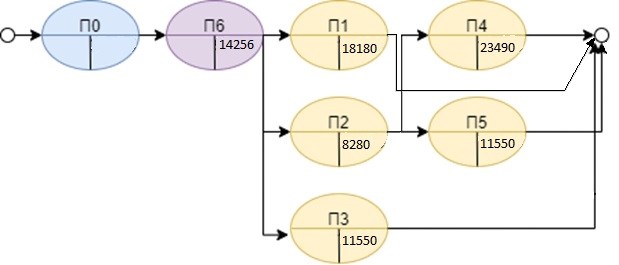 Рисунок 3.2 -  Первоначальная модель сетевого графика создания ПС АСОИСетевой график - совокупность вершин и связей. Вершины графа имеют следующее назначение:Начальная вершина – определяет начало создания ПС.Конечная вершина –  определяет окончание создания ПС, если все связанные с этой вершиной приложения (промежуточные вершины) созданы.Промежуточная вершина – определяет разработку отдельного приложения (пользовательского или ЭП) или закупку системных и инструментальных программ.Промежуточные вершины делятся на три типа:Вершина П0 – представляет набор системных и инструментальных программ, которые приобретаются и в процессе реализации не рассматривается.Вершина П6 - приложение эксплуатационного персонала, которое должно быть создано в первую очередь.Вершины П1 – П5 – пользовательские приложения, последовательность их создания определяется связями между этими приложениями.В каждой вершине представлена следующая информация:1.	Название приложения – П0, П1 и т.д.2.	Стоимость вершины (экспертная оценка стоимости реализации приложения, представленного вершиной). Для П0 – стоимость системных и прикладных программ. Для остальных вершин – экспертная стоимость разработки соответствующего приложения.В результате оптимизации элементов АСОИ удалось сократить число РС, а, следовательно, и число системных и прикладных программ. Для П0 это Windows XP, 1С:Предприятие, SQL Server 2000, СУБД Oracle, СУБД DB2, С++ Builder (каждой программы по 18 экземпляров в результате оптимизации). Стоимость П0 равна      * 18+       *       =            руб.Связи между вершинами определяют рекомендуемую последовательность их реализации.Предварительное распределение приложений между разработчиками – это планирование реализации приложения заданным коллективом разработчиков.Количество строк программ по группам: П1 – 3030, П2 – 2070, П3 – 2100, П4 – 1740, П5 – 2920, П6 – 2100.Решив задачу о назначениях, определили, что каждой группе относится П2,П3.П6 – 15 , П1, П4,П5 – 21 разработчикВ таблице 3.1 представлен каталог разработчиков элементов АСОИТаблица 3.1 - Каталог разработчиков элементов АСОИПример распределения приложений между разработчиками приведен на рисунке 3.3, разработчики с номерами .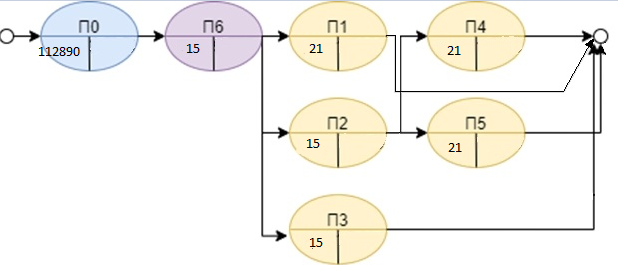 Рисунок 3.3 -  Пример распределения приложений между разработчиками ПС АСОИДля каждого приложения рассчитываются показатели «Время реализации» и «Стоимость реализации» как сумма показателей по программах, входящих в их состав. Для отдельных программ эти показатели рассчитываются по следующим формулам:Время реализации = Трудоемкость реализации / Производительность.Стоимость реализации = Время реализации * Дневная стоимость.Трудоёмкость реализации (в днях) – определяется на основе оценок стоимости программ. Для отдельной программы приложения этот показатель определяется из формулы: Трудоемкость реализации программы = Общее количество строк программы / Средняя дневная производительность разработчика.На основе этого показателя рассчитывается трудоемкость реализации отдельного приложения (см. табл. 3.2).Таблица 3.2 Характеристики отдельных приложенийРассчитанные показатели стоимости приложений заносятся в сетевой график (см. рисунок 3.4).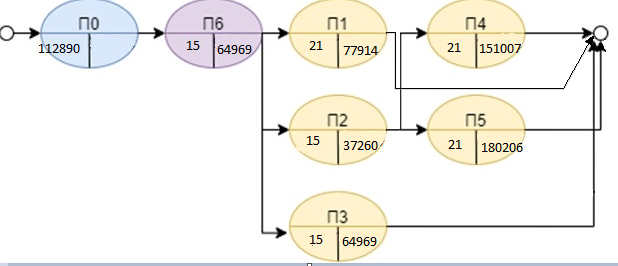 Рисунок 3.4 -  Пример сетевого графика создания ПС АСОИ коллективом разработчиковНа рисунке 3.5 изображен пример сетевого графика ПС АСОИ(time).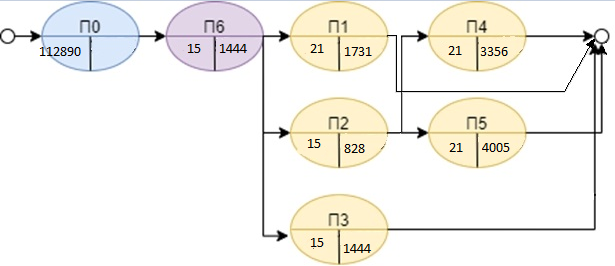 Рисунок 3.5 -  Пример сетевого графика создания ПС АСОИ (time)Пример разработки плана создания ПЭ АСОИ:П6+П2+П5 = 1444 + 828+4005 = 2272	– 	Critical WayНа основе сетевого графика разработан план реализации приложений ПС заданным коллективом разработчиков. На основе сетевого графика и таблицы 3.2 разрабатывается план реализации приложений ПС заданным коллективом разработчиков (см. рисунок 3.6).Разработчики                                                  1444 2272  2888     3175           5628      6277                            Время в дняхРисунок 3.6 -  Пример планирования реализации приложений ПС АСОИ коллективом  разработчиковДеление ПС на очередиНа рисунке 3.7 приведен пример деления процесса создания ПС АСОИ на очереди. В качестве основы для деления ПС используется логическая структура ПС и оценки стоимости реализации отдельных элементов ПС.Рисунок 3.7 - Деление ПС на очереди3.2 Планирование создания информационных элементов АСИС состоит из следующих типовых информационных элементов: БД, ФТД (файлы текущих документов), ФАД (файлы архивных документов). Между этими элементами существуют взаимосвязи, представленные на рис. 3.8. Предполагается, что первоначально должна быть создана БД, а затем параллельно могут создаваться ФТД и ФАД. Для реализации элементов ПС необходимо наличие БД.Логическая структура ИС                             Обозначения:ФТД = ФТД1+ ФТД2+…+ФТД50ФАД = ФАД1+ ФАД2+…+ФАД30Рисунок 3.8 – Логическая структура ИСНа основе логической структуры ИС определяются вершины графика (названия информационных элементов ИС) и связи между ними.Сетевой график - совокупность вершин и связей. Вершины графа имеют следующее назначение:Начальная вершина – определяет начало создания ИС.Конечная вершина – определяет окончание создания ИС, если все связанные с этой вершиной приложения (промежуточные вершины) созданы.Промежуточная вершина – определяет разработку отдельного приложения (пользовательского или ЭП) или закупку системных и инструментальных программ.Промежуточные вершины делятся на три типа:Вершина П0 – представляет набор системных и инструментальных программ, которые приобретаются и в процессе реализации не рассматривается.Вершина П6 - приложение эксплуатационного персонала, которое должно быть создано в первую очередь.Вершины П1 – П5 – пользовательские приложения, последовательность их создания определяется связями между этими приложениями.В каждой вершине представлена следующая информация:Название приложения – П0, П1 и т.д.Стоимость вершины (экспертная оценка стоимости реализации приложения, представленного вершиной). Для П0 – стоимость системных и прикладных программ. Для остальных вершин – экспертная стоимость разработки соответствующего приложения.Связи между вершинами определяют рекомендуемую последовательность их реализации.Распределение приложений между разработчиками – это планирование реализации приложения заданным коллективом разработчиков.Распределение разработчиков включает последовательность следующих действий:Выбор списка разработчиков элементов АСОИ из табл. М.1. Список разработчиков следующий: 1, 7, 14, 15, 21.Выбор из заданного списка разработчиков, которые создают БД, подготавливают и загружают данные в файлы и в БД. В данном списке ими являются 1, 7 и 14 разработчики (см таблицу 3.3).Таблица 3.3 - Характеристики разработчиков ИСПоследовательное закрепление элементов за разработчиками (см. рисунок 3.9). Результаты вносятся в сетевой график (в каждую вершину заносится номер разработчика).   Обозначения:ФТД = ФТД 1 + ФТД 9ФАД = ФАД 1 + ФАД 6Рисунок 3.9 -  Распределение элементов ИС между разработчикамиРасчет стоимости элементов с учетом характеристик разработчиков.Для расчета новой стоимости элементов используются следующие данные:экспертные оценки стоимости БД и загрузки;характеристики разработчиков, приведенные в табл. М.2.  Для каждого элемента рассчитываются показатели «Время реализации» и «Стоимость реализации» как сумма показателей по файлам, входящих в их состав. Для отдельных элементов эти показатели рассчитываются по следующим формулам:Время реализации = Трудоемкость реализации / Производительность Стоимость реализации = Время реализации * Дневная стоимость, гдеТрудоемкость реализации (в днях) – определяется на основе экспертных оценок (общая стоимость элемента/средняя зарплата разработчика).Производительность (коэффициент) – значение для конкретного разработчика выбирается из табл. М.2.Дневная стоимость (в руб.) или дневная зарплата – значение для конкретного разработчика выбирается из табл. М.2.Результаты расчета приведены в табл. 3.4.Таблица 3.4 – Расчет времени и стоимости реализации элементов ИСРезультаты расчета представляются в виде плана реализации элементов ИС для заданного коллектива разработчиков (см. рисунок 3.10).Обозначения:ФТД = ФТД 1 + ФТД 9ФАД = ФАД 1 + ФАД 6Рисунок 3.10 – Модель сетевого графика для реализации элементов ИСНа основе сетевого графика разрабатывается план реализации элементов ИС заданным коллективом разработчиков.Данные показатели можно проиллюстрировать на плане реализации элементов ИС (см. рисунок 3.11).Рисунок 3.11 –  Планирование реализации элементов ИСНа рисунке 3.12 показано деление процесса создания ИС АСОИ на очереди. В качестве основы для деления ИС используется логическая структура ИС и оценки стоимости реализации отдельных элементов ИС.Особенности деления ИС на части. Для деления ИС на очереди используется сетевой график и план их реализации (заданной командой разработчиков) элементов ИС. Построение сетевого графика и плана реализации осуществляется по следующей схеме:Логическая структура ИС                                     Деление элементов ИС на частиОбозначения:ФТД = ФТД 1 + ФТД 9ФАД = ФАД 1 + ФАД 6Рисунок 3.12 – Пример деления информационных элементов ИС на очереди3.3 Уточнение концепции АСНа основе результатов оптимизации элементов АСОИ вносятся изменения и уточнения в ранее полученные результаты, а именно: уточняется концепция АСОИ на основе результатов оптимизации элементов АСОИ и представляется в виде новой таблицы «Концепция АСОИ и ее компоненты» (см. таблицу 3.5)НомерРазработчика(6 вариант)Модель разработчика (перечень функциональных обязанностей)Модель разработчика (перечень функциональных обязанностей)Модель разработчика (перечень функциональных обязанностей)Модель разработчика (перечень функциональных обязанностей)Модель разработчика (перечень функциональных обязанностей)Модель разработчика (перечень функциональных обязанностей)НомерРазработчика(6 вариант)Создание БДСоздание БДПодготовка данных и их загрузка в файлы и в  БДПодготовка данных и их загрузка в файлы и в  БДСоздание программСоздание программНомерРазработчика(6 вариант)Производи-тельностьДневная стоимостьПроизводи-тельностьДневная стоимостьПроизводи-тельностьДневная стоимость1234567112572.555142.53515145211.7570№Количество строк приложенияПроизводительностьТрудоёмкостьВремя реализацииСтоимостьП11818063030173177914П282801082882837260П31155081444144464969П423490458733356151007П535040570084005180206П61155081444144464969НомерРазработчика(6 вариант)Модель разработчика (перечень функциональных обязанностей)Модель разработчика (перечень функциональных обязанностей)Модель разработчика (перечень функциональных обязанностей)Модель разработчика (перечень функциональных обязанностей)Модель разработчика (перечень функциональных обязанностей)Модель разработчика (перечень функциональных обязанностей)НомерРазработчика(6 вариант)Создание БДСоздание БДПодготовка данных и их загрузка в файлы и в  БДПодготовка данных и их загрузка в файлы и в  БДСоздание программСоздание программНомерРазработчика(6 вариант)Производи-тельностьДневная стоимостьПроизводи-тельностьДневная стоимостьПроизводи-тельностьДневная стоимость1234567112572.555142.53515145211.7570№\характеристикаТрудоёмкостьВремя реализацииСтоимостьБД2522526304ФАД245983427ФТД223893125№п/пОписание станций АСОписание станций АСОписание станций АСОрганизационная структураОрганизационная структураОрганизационная структураОрганизационная структураОрганизационная структураОрганизационная структураСерверИтого№п/пОписание станций АСОписание станций АСОписание станций АСП1П2П3П4П5П6––№п/пОписание станций АСОписание станций АСОписание станций АСНомера пользователейНомера пользователейНомера пользователейНомера пользователейНомера пользователейНомера пользователей––№п/пОписание станций АСОписание станций АСОписание станций АС1-34-56-1112-2021-3031-35???–1Не используетсяНе используетсяНе используется––––––––2Не используетсяНе используетсяНе используется––––––––3Номер станцииНомер станцииНомер станции1-34-56-1112-2021-3040-45––4Тип станции (=1-сервер, =2- польз.)Тип станции (=1-сервер, =2- польз.)Тип станции (=1-сервер, =2- польз.)2222221–5ПССПНазвание СПWindows XPWindows XPWindows XPWindows XPWindows XPWindows XPWindows XPOracle–6ПССПСтоимость СП 3002006009001000500130048007ПСИПНазвание ИПБейсик, InterBase1С:Предприятие, OracleБейсик, InterBase1С:Предприятие, OracleБейсик, InterBaseБейсик, InterBase––8ПСИПСтоимость  ИП18180828011550234903504014256–1107969ПСППИдентифик. приложенияПП1ПП2ПП3ПП4ПП5ПП6––10ПСППСтоимость приложения162601068013333124201494013500–8113311ИСБДИдентификатор БД––––––БД–12ИСБДСтоимость создания БД––––––7564,87564,813ИСФТДСтоимость загрузки ФТД––––––6696669614ИСФАТСтоимость загрузки ФАД––––––7344734415ТСПЭВММарка ПЭВМКатранЭврикаКатранЭврикаIBM PCIBM PCIBM PC–16ТСПЭВМСтоимость ПЭВМ1173849117384916516516517ТСУстр.Название устройствSeiko SL-11Samsung ML-1012Seiko SL-11Samsung ML-1012Samsung ML-1012Samsung ML-1012––18ТСУстр.Стоимость устройств800240800240240240–––––––––––––19 Общая стоимость РС Общая стоимость РС Общая стоимость РС367132024927456378995138528661––20 Общая стоимость по группам пользователей (по подразделениям) Общая стоимость по группам пользователей (по подразделениям) Общая стоимость по группам пользователей (по подразделениям)202363202363202363202363202363202363––21 Итого по серверу Итого по серверу Итого по серверу Итого по серверу Итого по серверу Итого по серверу Итого по серверу Итого по серверу Итого по серверу23069,8–22 Общая стоимость АС Общая стоимость АС Общая стоимость АС Общая стоимость АС Общая стоимость АС Общая стоимость АС Общая стоимость АС Общая стоимость АС Общая стоимость АС Общая стоимость АС218333,8